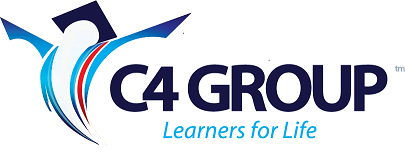 C4 Group – Certificate in Professional InvestigationsThe C4 Certificate in Professional Investigations covers the basic knowledge required to work in the professional investigations sector in New Zealand. It is aligned to the Australian Cert IV in Investigative Services and the UK Institute of Professional Investigators(IPI) Level III Professional Investigator’s course. This course will give you a platform from which you can start to build a career in investigations. Course content.Module 1:Professionalism within the industryClient relationshipsThe NZ legal systemHealth and SafetyModule 2:Developing an investigative planGathering information by factual investigationModule 3:Conducting interviews and taking statementsStorage and protection of informationModule 4:Compiling an investigative reportPreparing evidence for presentation in courtGiving evidence in courtModule 5:Conducting surveillanceLocating subjects